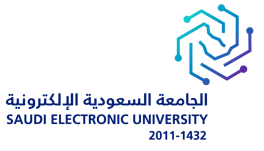   اسم الموظف/ة الإدارة  رقم التحويلةالـــتـــاريــــخ          /            /            14 هــ         /            /            14 هــ         /            /            14 هــ         /            /            14 هــالمبنىالمستودعالمستودعالمستودعالمستودعم نوع الجهازرقم الجهاز / القطعةالكميةاتجاه الأجهزة المصرح لها12345678